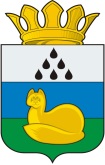 ДУМАУВАТСКОГО МУНИЦИПАЛЬНОГО РАЙОНАПРОТОКОЛзаседания постоянной комиссиипо местному самоуправлению иградостроительной деятельности27 июня 2022 г.	№ 3с. УватМесто проведения заседания – с. Уват, ул. Иртышская, д. 19, каб. 224. Присутствовали: 5 депутатов (установленная численность депутатов - 5). Список присутствующих прилагается.Кворум соблюден.Приглашены (присутствуют):Созонова Е.А. - начальник юридического отдела администрации Уватского муниципального района.Председатель постоянной комиссии Телегина Н.В. ознакомила депутатов с проектом повестки заседания и уточнила, есть ли у кого-то предложения по внесению изменений и дополнений в повестку. Других предложений от депутатов об изменении и дополнении повестки не поступило.Вопрос об утверждении повестки заседания постоянной комиссии вынесен на голосование.Результат голосования по повестке в целом: РЕШИЛИ: Повестку Дня заседания постоянной комиссии считать принятой.П О В Е С Т К А:О внесении дополнения в Устав Уватского муниципального района Тюменской области.Докладывает - начальник юридического отделаадминистрации Уватского муниципального районаСозонова Евгения Анатольевна1. СЛУШАЛИ:	О внесении дополнения в Устав Уватского муниципального района Тюменской области.Созонова Е.А: Проект Решения Думы Уватского муниципального района «О внесении дополнения в Устав Уватского муниципального района Тюменской области» (далее по тексту - проект решения) разработан в соответствии с Федеральным законом от 06.10.2003 № 131-ФЗ «Об общих принципах организации местного самоуправления в Российской Федерации, Законом Тюменской области от 26.12.2014 № 124 «О закреплении отдельных вопросов местного значения за сельскими поселениями Тюменской области», Уставом Уватского муниципального района Тюменской области.	Абзацем вторым статьи 1 Закона Тюменской области от 26.12.2014 № 124 «О закреплении отдельных вопросов местного значения за сельскими поселениями Тюменской области» (в ред. от 01.06.2021) за сельскими поселениями, входящими в состав Уватского муниципального района, закрепляется отдельный вопрос местного значения, предусмотренный пунктом 18 части 1 статьи 14 Федерального закона от 06.10.2003 № 131-ФЗ «Об общих принципах организации местного самоуправления в Российской Федерации» (в части содержания мест (площадок) накопления твердых коммунальных отходов, за исключением установленных законодательством Российской Федерации случаев, когда такая обязанность лежит на других лицах).Предоставляется время для вопросов.Вопросов не последовало.ВЫСТУПИЛИ:Телегина Н.В.: предложила рекомендовать депутатам районной Думы  принять проект решения.Других предложений не поступило. Вопрос вынесен на голосование. Результат голосования:Председательствующий заседания				Н.В. ТелегинаСекретарь заседания							О.М. БеломоинаСПИСОК ДЕПУТАТОВ,присутствующих на заседании постоянной комиссии Думы Уватского муниципального района шестого созывапо местному самоуправлению и градостроительной деятельности 27 июня 2022 года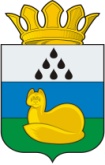 ДУМАУВАТСКОГО МУНИЦИПАЛЬНОГО РАЙОНАПостоянная комиссия по местному самоуправлению иградостроительной деятельностиР Е Ш Е Н И Е27 июня 2022 г.	№ 22с.УватО проекте решения Думы Уватского муниципального района«О внесении дополнения в Устав Уватского муниципального района Тюменской области»Рассмотрев проект решения Думы Уватского муниципального района «О внесении дополнения в Устав Уватского муниципального района Тюменской области», постоянная комиссия РЕШИЛА:Рекомендовать депутатам районной Думы принять проект решения Думы Уватского муниципального района «О внесении дополнения в Устав Уватского муниципального района Тюменской области».Председатель	Н.В. ТелегинаПредседательствующий заседанияТелегина Н.В., председатель постоянной комиссии по местному самоуправлению и градостроительной деятельностиСекретарь заседанияБеломоина О.М., советник председателя Думы Уватского муниципального района запротиввоздержались- 5- нет- нетзапротиввоздержались- 5- нет- нетРЕШИЛИ:(Решение №22)Рекомендовать депутатам районной Думы принять проект решения Думы Уватского муниципального района «О внесении дополнения в Устав Уватского муниципального района Тюменской области».Номер избира-тельного округаФамилия Имя ОтчествоПрисутствие/отсутствие депутата(с указанием причины отсутствия)1Демидюк Петр ЯковлевичПрисутствовал6Свяцкевич Юрий ОлеговичПрисутствовал5Телегина Наталья ВалерьевнаПрисутствовала8Кухаренко Татьяна ИвановнаПрисутствовала15Суханов Михаил ВикторовичПрисутствовалВСЕГО присутствует:5